Słuchawki Apple. Warto kupić?Apple to marka znana praktycznie każdemu. Dzisiaj przyjrzymy się, jak prezentują się ich słuchawki AppleFirma Apple znana jest od kilkunastu alt przede wszystkim dzięki swoim innowacjom. Każdy produkt oferowany przez tą markę zawsze jest dopięty do samego końca. Nie ma co tu mówić o słabym wykonaniu, bowiem ta firma wkłada ogromne starania, aby każdy ich kolejny produkty był czymś nowym i wprowadzał ułatwienia do naszego codziennego funkcjonowania. Warto również dowiedzieć się nieco nie tylko o telefonach, ale tez innych urządzeniach. Dzisiaj na nasz stół trafiły słuchawki Apple. Jak się sprawdzają?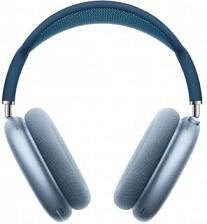 Słuchawki Apple - wybór idealny?Dla każdego fana tej marki każdy sprzęt jest po prostu najlepszy. Dzięki połączeniu sprzętu i prestiżu są bardzo podekscytowani każdym kolejnym produktem. Czasem trzeba być racjonalnym, dlatego słuchawki Apple testowały osoby, które nie korzystają z elementów od nich. I jak wyszła ocena? Wiele osób było bardzo zachwyconym ich produktami, zarówno nausznymi jak i dousznymi słuchawkami. Te bezprzewodowe działają bez zarzutu, nie rwą się i nie przerywają połączenia.Kiedy kupić?Słuchawki Apple jak każdy sprzęt od nich jest po prostu drogi, jednak za jakość i wykonanie trzeba zapłacić. Warto poczekać na jakieś letnie przeceny czy mikołajowe, wtedy można na pewno liczyć na spadki cen tych produktów. Oczywiście możesz tez poprosić kogoś, aby kupił Ci na urodziny. Jeśli właśnie na to czekasz tak bardzo, to w sumie czemu by nie.